Práctica Flipped ClassroomEn el blog del aula de 3º C están colgados  los vídeos elaborados para desarrollar la unidad de matemáticas sobre los triángulos y cuadriláteros:https://huertasviejas17-3c.blogspot.com/2018/05/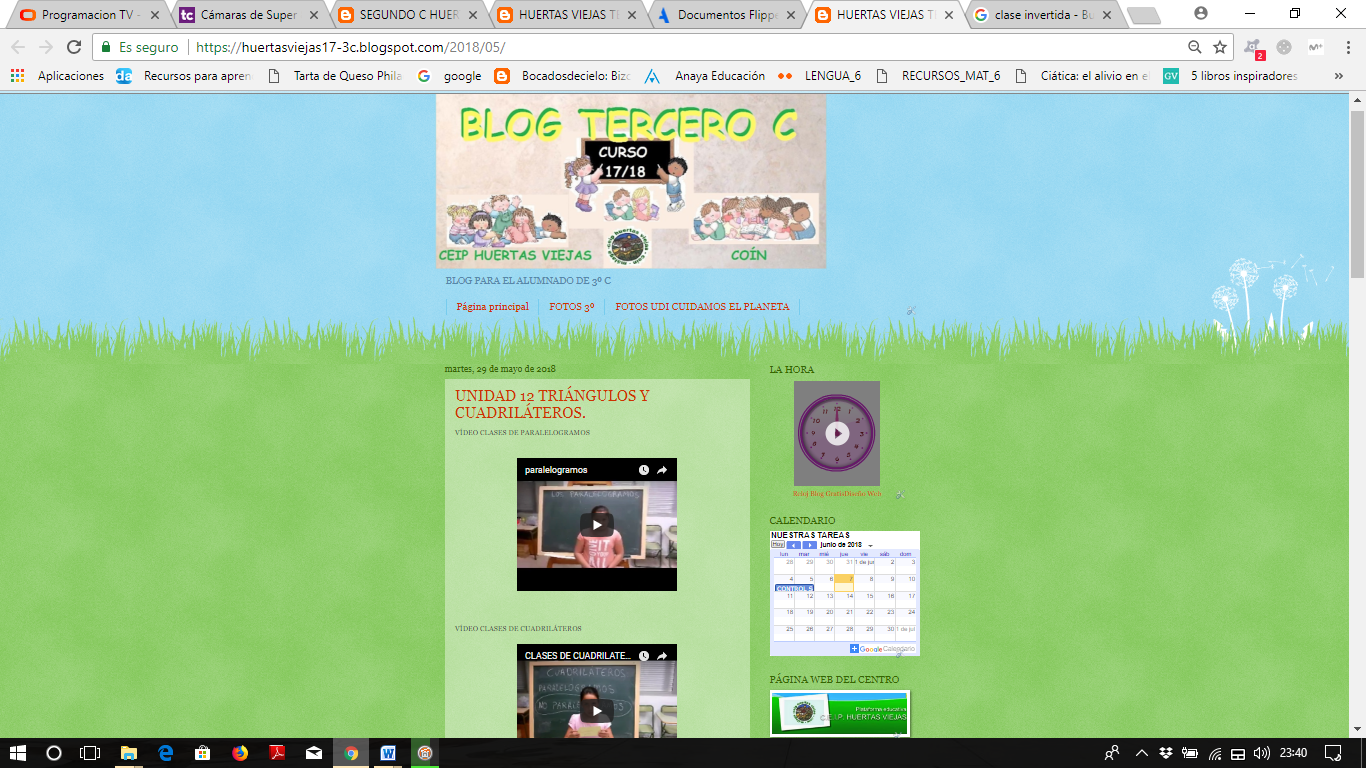 